BẢNG KHẢO SÁT KHÁCH HÀNGNgười khảo sát: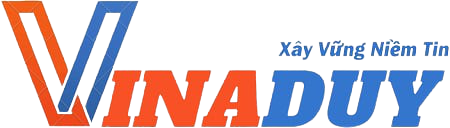 CỘNG HÒA XÃ HỘI CHỦ NGHĨA VIỆT NAMĐộc lập - Tự do - Hạnh phúc***************Hôm nay, ngày ..... tháng ..... năm 2023, tại ..................................................................................................................................Hôm nay, ngày ..... tháng ..... năm 2023, tại ..................................................................................................................................Hôm nay, ngày ..... tháng ..... năm 2023, tại ..................................................................................................................................Hôm nay, ngày ..... tháng ..... năm 2023, tại ..................................................................................................................................Hôm nay, ngày ..... tháng ..... năm 2023, tại ..................................................................................................................................THÔNG TIN DỰ ÁNTHÔNG TIN DỰ ÁNTHÔNG TIN DỰ ÁNTHÔNG TIN DỰ ÁNTHÔNG TIN DỰ ÁNHọ và tên KH:Số điện thoại: Số điện thoại: Ngày khởi công:Ngày khởi công:YÊU CẦU Thực hiện● Gửi link maps● Quay video hiện trạng● Quay video hiện trạng● Mẫu mặt tiền/Mẫu cầu thangYÊU CẦU Thực hiện● Chụp ảnh giấy tờ đất● Chụp ảnh CCCD● Chụp ảnh CCCD● Chụp la bàn hướng nhàTuổi xây nhà? Có phải mượn tuổi không?Cần cấp phép xây dựng không? Bên nào làm?Cần phá dỡ nhà cũ không? Bên nào phá dỡ?Đường chở vật liệu có rộng không?Có chỗ dựng lán trại không?Đã có điện nước thi công chưa?Có cần vay vốn ngân hàng không?Có đặt được biển quảng cáo lớn không?Đất hiện trạng so với đường là bao nhiêu cm?Cửa chính làm mấy bậc?Chiều cao các tầng là bao nhiêu?Vị trí bể phốt / hướng thoát nước?Vị trí để máy giặt / phơi quần áo?Vị trí máy bơm / nguồn nước?Có bố trí phòng kho / Kho trên WC?Có làm giếng trời phía sau nhà không?Diện tích sân trước/ sân sauCó làm vách ngăn WC/ bồn tắm không?3 bên có nhà hàng xóm không?Lưu ý: Thiết kế và vật tư Lưu ý: Thiết kế và vật tư Lưu ý: Thiết kế và vật tư Lưu ý: Thiết kế và vật tư Lưu ý: Thiết kế và vật tư VẼ CÔNG NĂNG SƠ BỘVẼ CÔNG NĂNG SƠ BỘVẼ CÔNG NĂNG SƠ BỘVẼ CÔNG NĂNG SƠ BỘVẼ CÔNG NĂNG SƠ BỘ